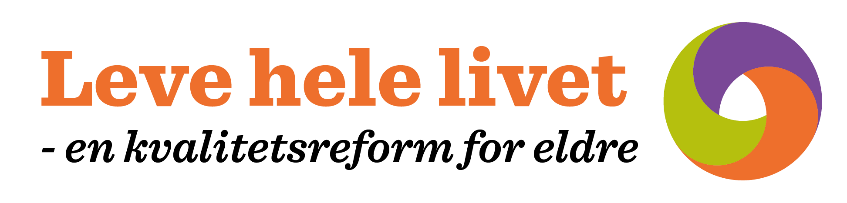 Spørreskjema som handler om Leve hele livet - 2022Undersøkelsen er anonym, men vi ber deg krysse av for din bostedskommune og aldergruppe under:Tana kommune   ⃣   eller Nesseby kommune   ⃣ Jeg er i 60-årene    ⃣    70- årene    ⃣    80-årene   ⃣    90-årene    ⃣    pårørende    ⃣    
yngre enn 60-årene   ⃣   Kryss videre av for de to punktene som er viktigst for deg under hvert av hovedområdene.
Kommenter gjerne i boksen under om du har forslag eller tanker som du synes er viktig å få med. Aldersvennlige lokalsamfunn:⃣   Universell utforming, utendørs områder og fysisk tilrettelegging⃣   Aldersvennlige boliger⃣   Transport⃣   Samfunnsdeltakelse⃣   Medvirkning og kommunikasjon Aldersvennlige lokalsamfunn: Forslag til tiltak for å nå reformens mål:Aktivitet og fellesskap:⃣   Familie, venner og sosiale nettverk
⃣   Gode opplevelser ⃣   Møter på tvers av generasjonene⃣   Aktivitet basert på mine egne behov⃣   Sosiale møteplasser Aktivitet og fellesskap: Forslag til tiltak for å nå reformens mål:Mat og måltider:⃣   Gode måltidsopplevelser⃣   Spise sammen med andre⃣   Redusere underernæring⃣   Valgfrihet⃣   Hjemmelaget matMat og måltider: Forslag til tiltak for å nå reformens mål:Helsehjelp:⃣   Hverdagsrehabilitering
⃣   Forebyggende hjemmebesøk ⃣   Målrettet fysisk trening
⃣   Informasjon om hvilke tilbud som finnes Helsehjelp: Forslag til tiltak for å nå reformens mål:Sammenheng i tjenestene:⃣   Samhandling i helse- og omsorgstjenesten
⃣   Informasjon om hvilke tjenester som finnes⃣   Avlastning for pårørende⃣   Færre å forholde seg til 
⃣   Mykere overgang mellom hjem og sykehjem Sammenheng i tjenestene: Forslag til tiltak for å nå reformens mål:Hva er viktig for eldre: Andre synspunkter eller forslag?